Одну простую сказку, а может быть не сказку расскажем-ка мы вам! 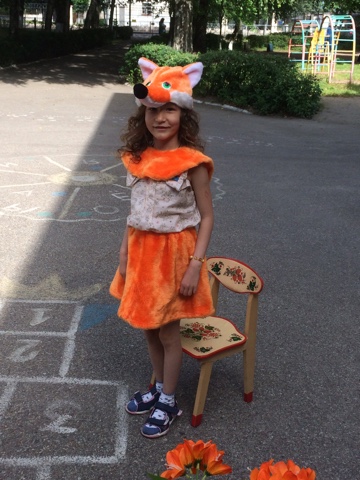 Я сейчас вас всех поймаю, кости вам переломаюВот тебя-то я косой, заберу к себе домой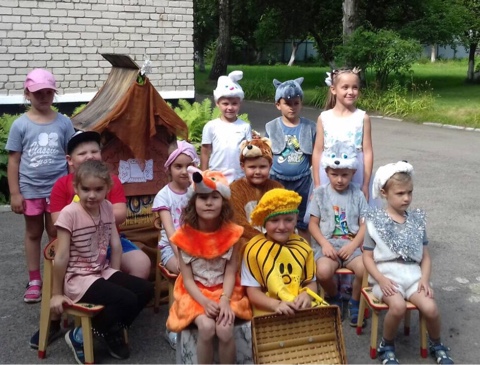 Я веселый колобок, колобок румяный бок,На сметане я мешен, на окошке остуженИ сегодня в сад на сказку Я к ребятам приглашен. 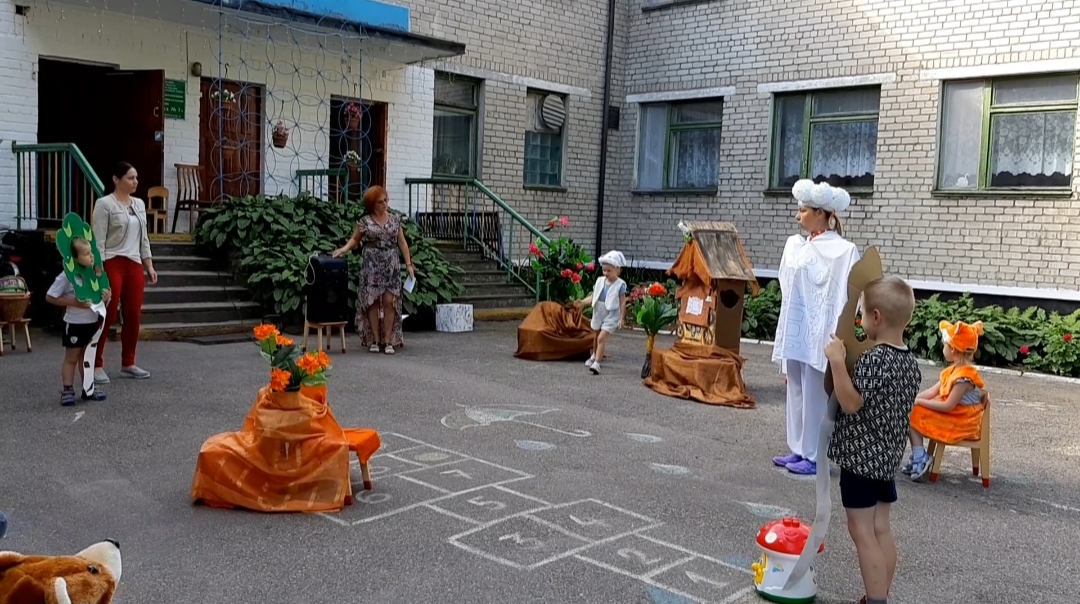 Построил зайка избушку лубяную, а лиса ледяную.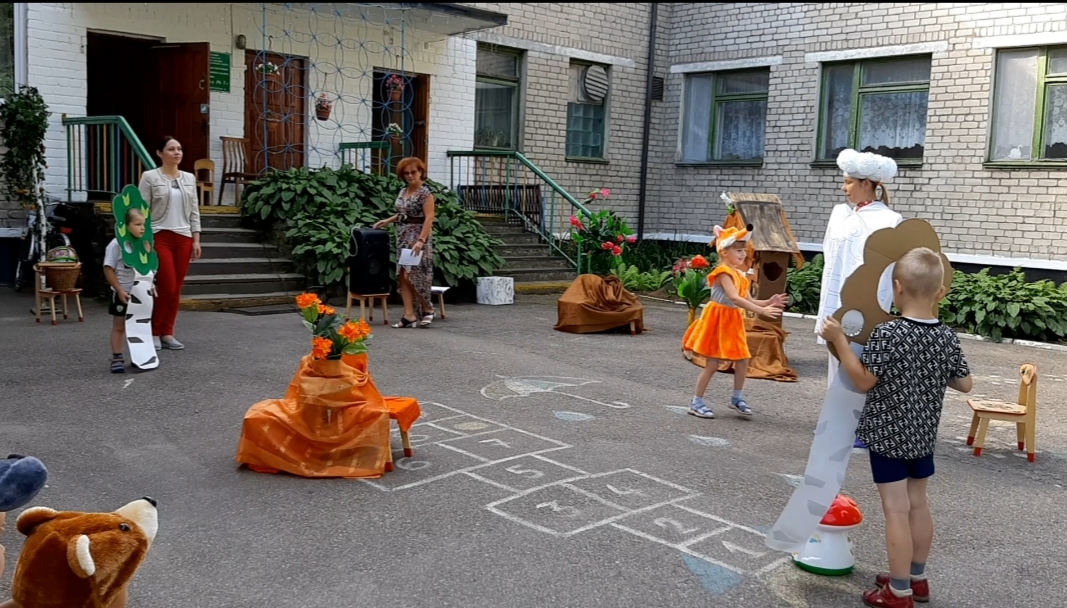 Выгнала лиса зайца прочь… 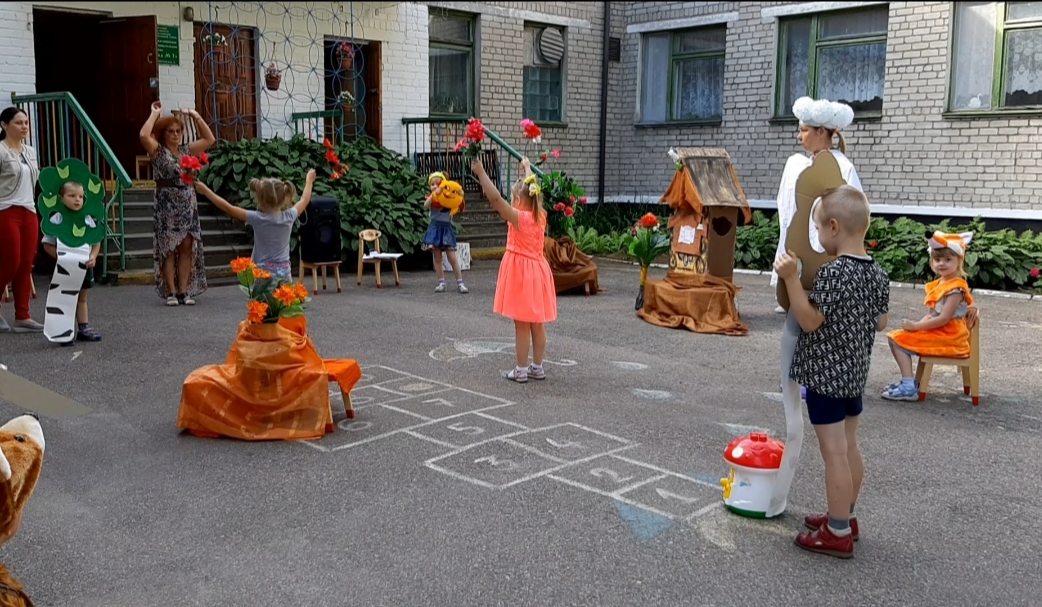 Выглянуло солнышко, распустились цветочки 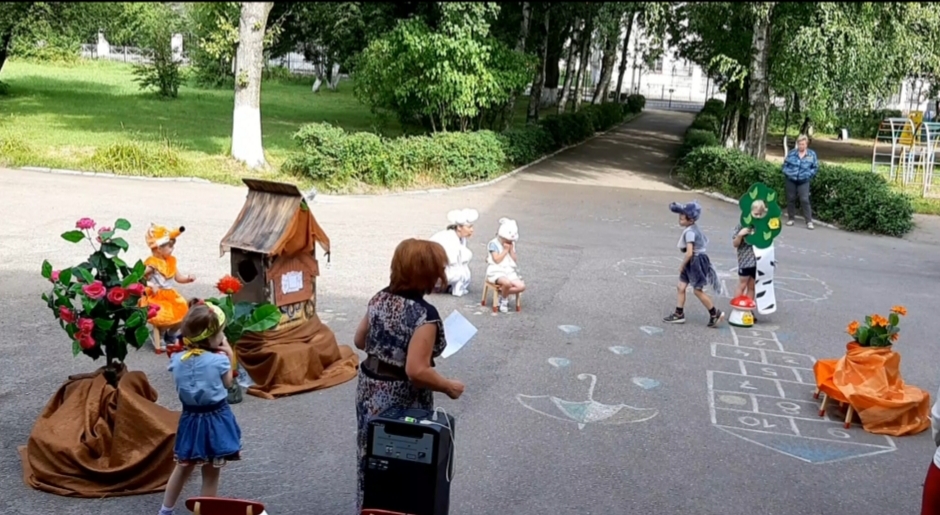 На помощь бежит волчок «Уходи лиса из избушки»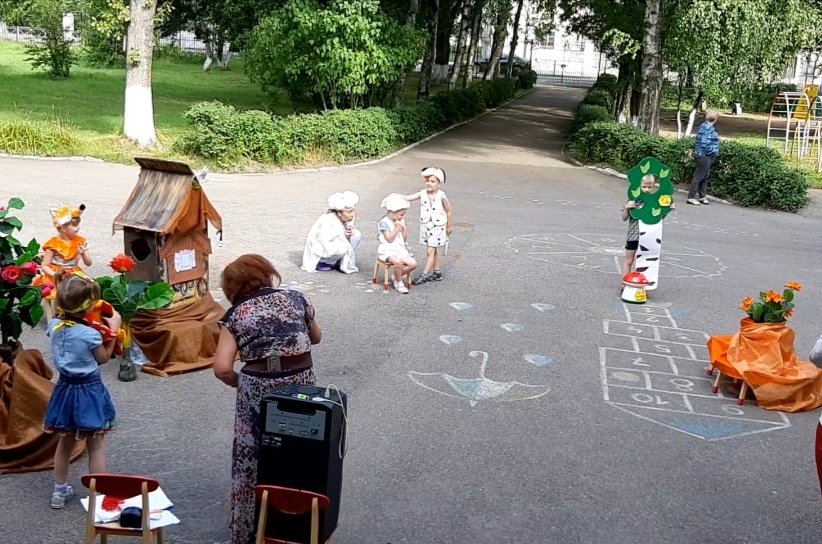 Не плачь заинька, я тебе помогу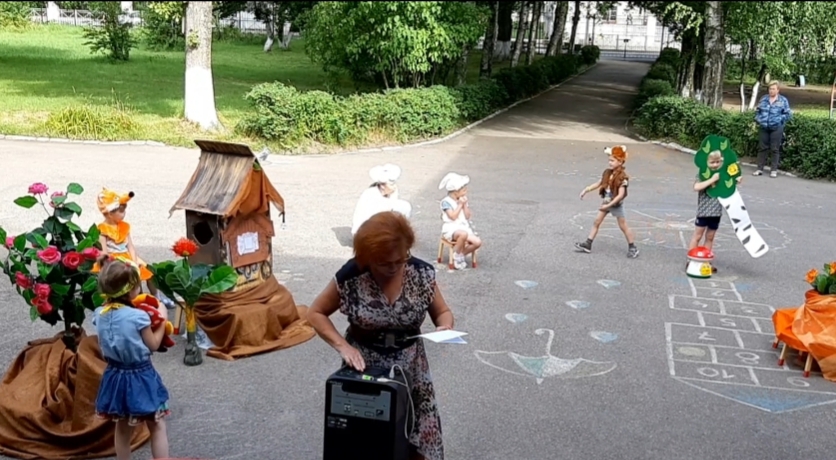 Вышел мишка из берлоги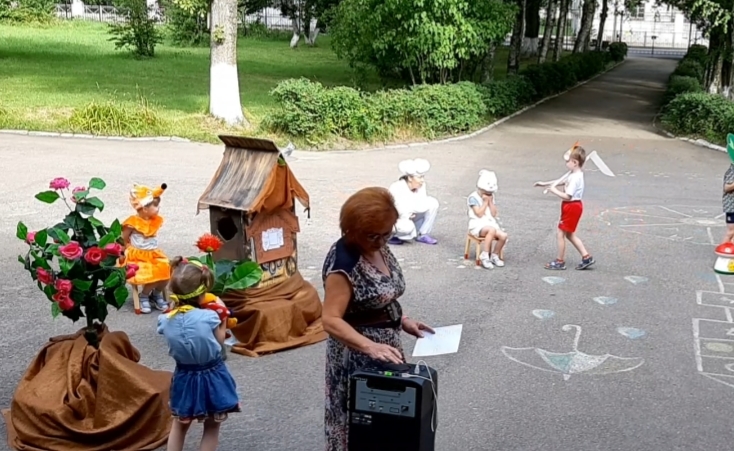 Петя-петушок золотой гребешок выгнал лису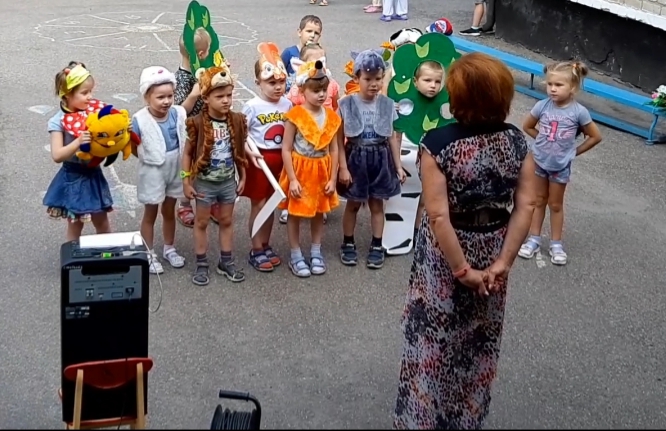 Дружба крепкая не сломается, не расклеится от дождей и вьюг.Друг в беде поможет,Вот что значит настоящий друг.Стоит в поле теремок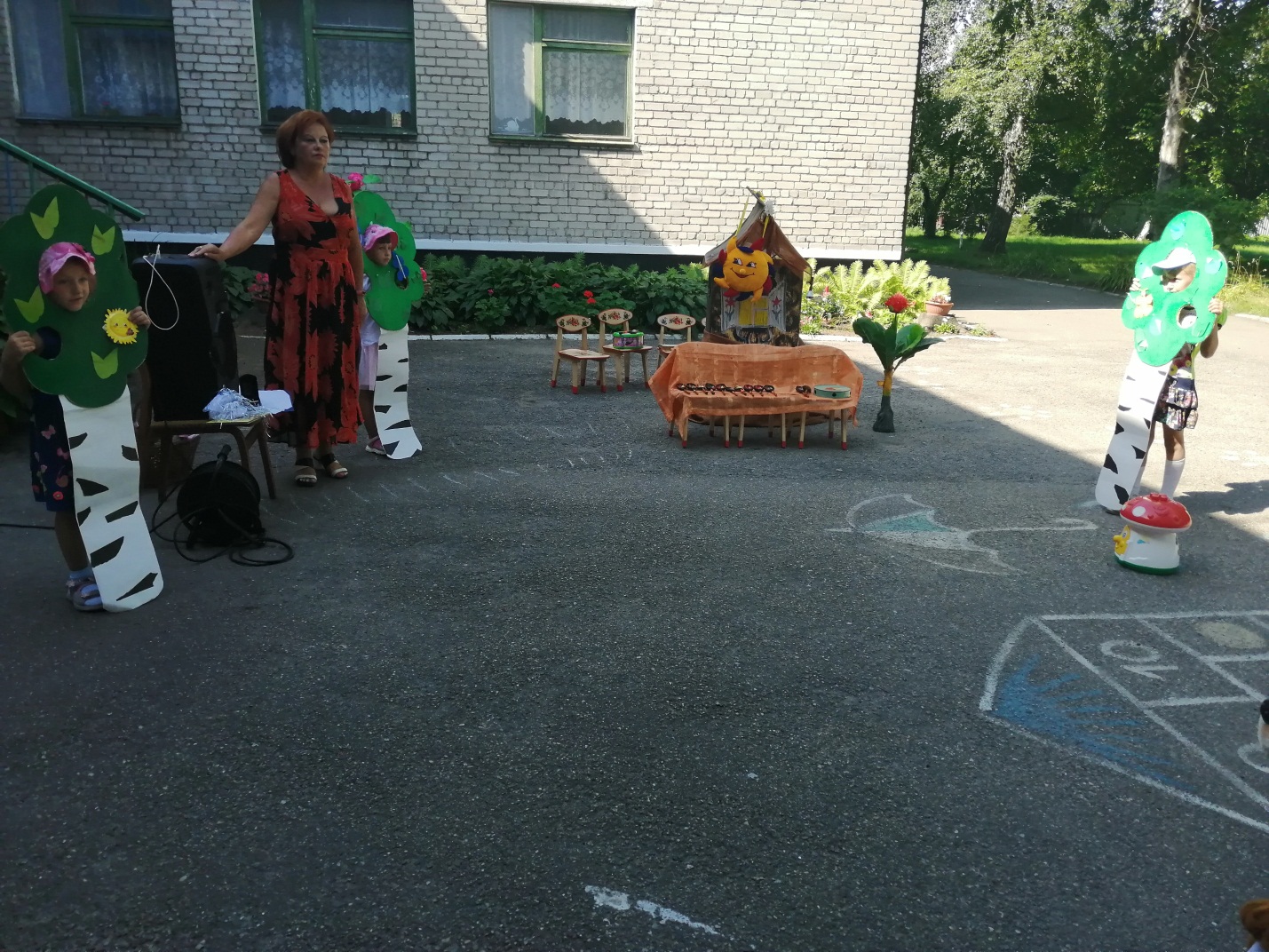 Теремок наш не обычный, мелодичный, гармоничный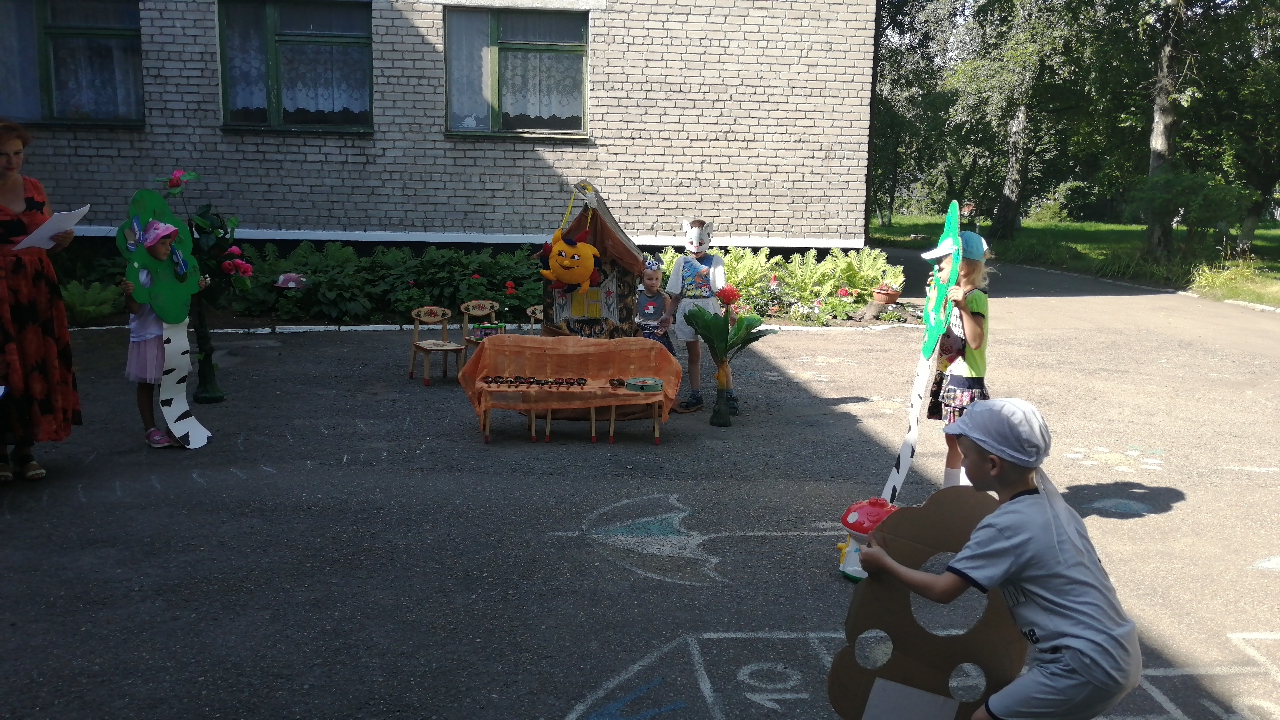 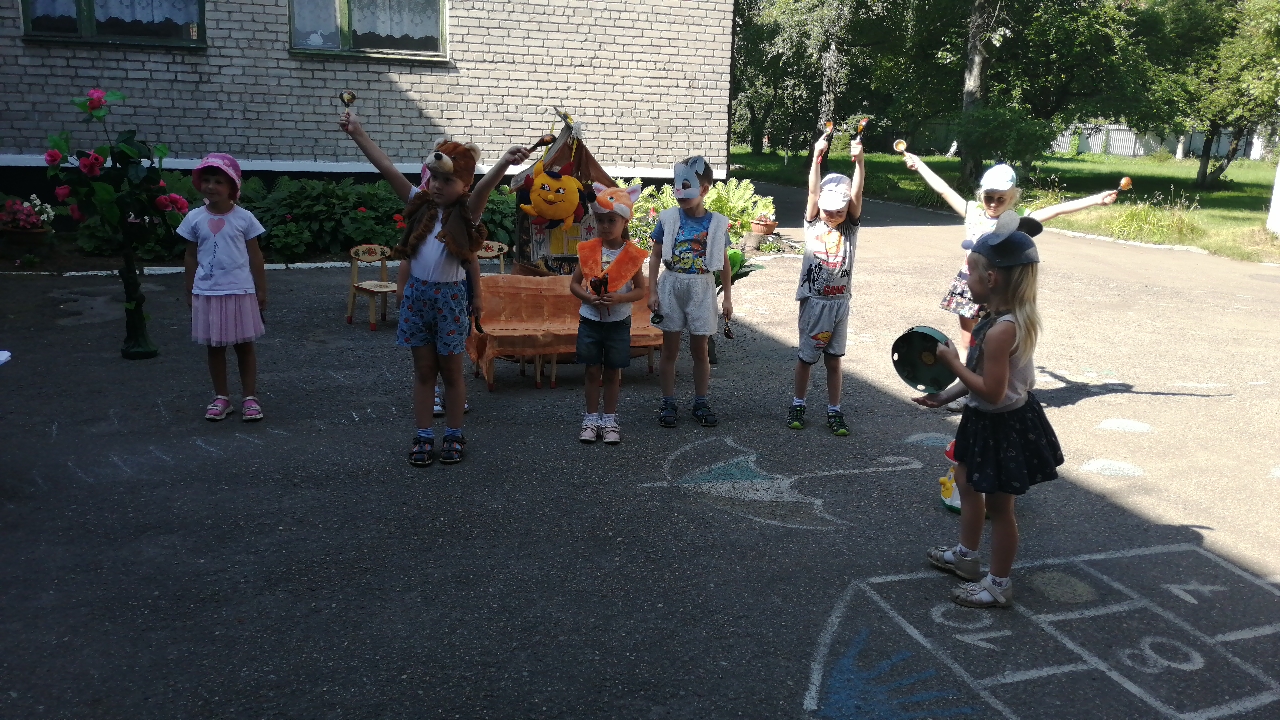 В теремок ты забегай, инструменты выбирай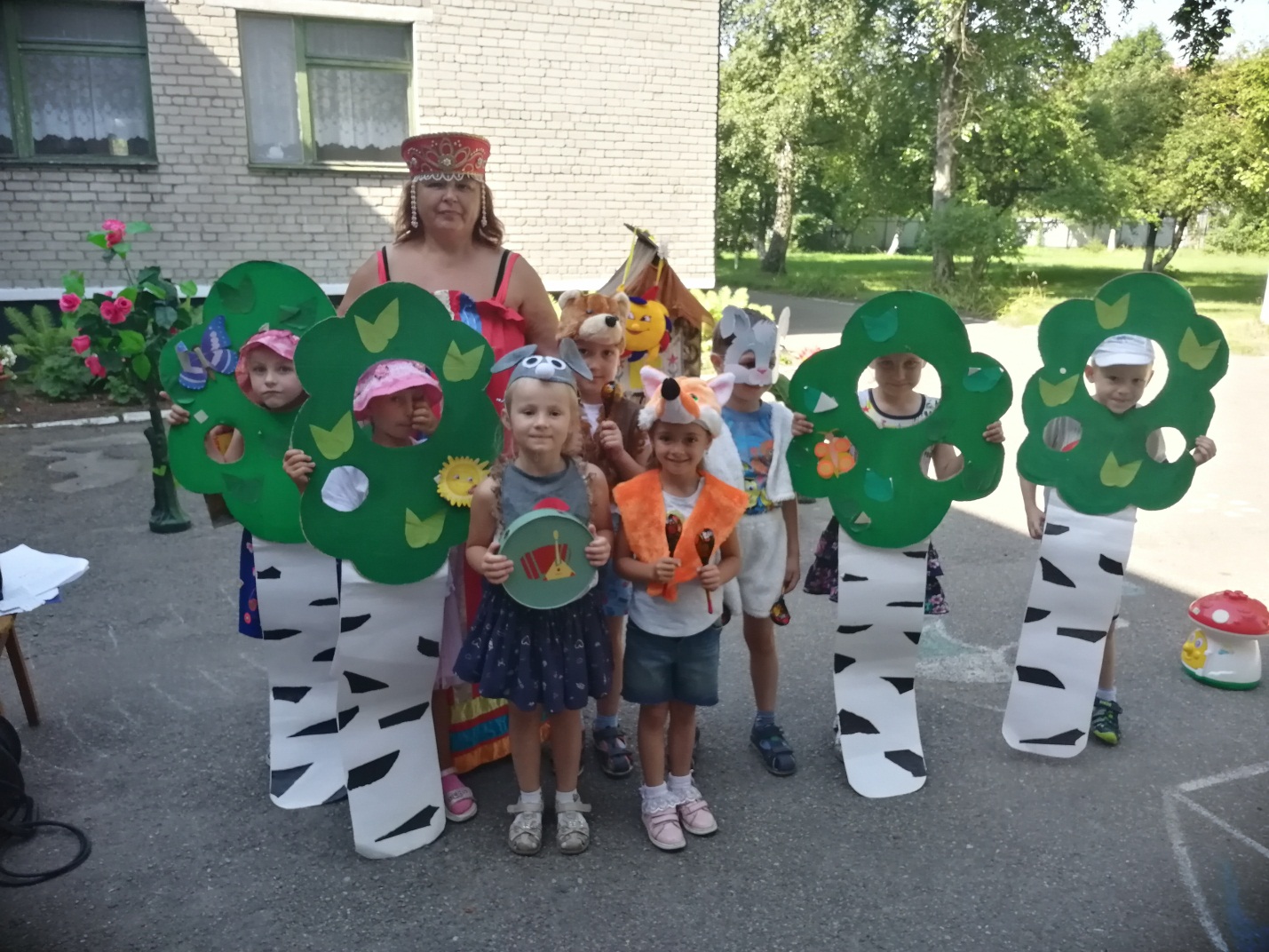 Вот и сказочке конец, а кто слушал, Молодец!!!